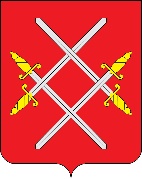 АДМИНИСТРАЦИЯ РУЗСКОГО ГОРОДСКОГО ОКРУГАМОСКОВСКОЙ ОБЛАСТИПОСТАНОВЛЕНИЕ от ______________________ № _______ О внесении изменений в постановление Администрации Рузского городского округа от 12.05.2020 №1342 «Об утверждении Порядка предоставления денежной компенсации нанимателям за приобретение, установку (замену) и поверку индивидуальных приборов учета (электрической энергии, газоснабжения, холодного и горячего водоснабжения), внутриквартирного газового оборудования в жилых помещениях муниципального жилищного фонда Рузского городского округа» В соответствии с Жилищным кодексом Российской Федерации, Бюджетным кодексом Российской Федерации, Федеральным законом от 06.10.2003 № 131-ФЗ «Об общих принципах организации местного самоуправления в Российской Федерации», Федеральным законом от 23.11.2009 № 261-ФЗ «Об энергосбережении и о повышении энергетической эффективности и о внесении изменений в отдельные законодательные акты Российской Федерации», постановлением Правительства Российской Федерации от 21.07.2008 № 549 «О порядке поставки газа для обеспечения коммунально-бытовых нужд граждан», решением Совета депутатов Рузского городского округа Московской области  от 09.12.2022 № 35/5  «О бюджете Рузского городского округа Московской области на 2020 год и плановый период 2024 и 2025 года», постановлением Администрации Рузского городского округа от 11.11.2022 №5486 «Об утверждении муниципальной программы Рузского городского округа «Управление имуществом и муниципальными финансами», руководствуясь Уставом Рузского городского округа, Администрация Рузского городского округа постановляет:Внести в постановление Администрации Рузского городского округа от 12.05.2020 №1342 «Об утверждении Порядка предоставления денежной компенсации нанимателям за приобретение, установку (замену) и поверку индивидуальных приборов учета (электрической энергии, газоснабжения, холодного и горячего водоснабжения), внутриквартирного газового оборудования в жилых помещениях муниципального жилищного фонда Рузского городского округа» (далее - постановление) следующее изменение:Подпункт 2.2. пункта 2. «Порядок обращения и принятия решений о денежной компенсации» изложить в новой редакции (прилагается).Опубликовать настоящее постановление в официальном периодическом издании, распространяемом в Рузском городском округе, и разместить на официальном сайте Администрации Рузского городского округа в сети «Интернет».Настоящее постановление вступает в силу со дня его подписания.Контроль за исполнением настоящего постановления возложить на Заместителя Главы Администрации Рузского городского округа Жарова М.П.Глава городского округа                                                                                Н.Н. ПархоменкоУтверждено постановлением Администрации Рузского городского округа Московской области от_____________ №______ 2. Порядок обращения и принятия решений о денежной компенсации
	 2.2. К заявлению о предоставлении денежной компенсации прилагаются следующие документы:-документ, удостоверяющий личность заявителя;-документ, подтверждающий право нанимателя на пользование жилым помещением (договор социального найма, договор найма специализированного муниципального жилищного фонда);-документы, подтверждающие затраты, понесенные нанимателем на приобретение, установку и (или) замену ИПУ (копия платежного документа подтверждающего приобретение ИПУ, акт выполненных работ по установке ИПУ, копию платежного документа, подтверждающего расходы по установке (замене) ИПУ с указанием стоимости выполненных работ);-акт обследования специализированной организацией технического состояния, имеющий заключение о необходимости замены ИПУ;-копия документа, содержащего банковские реквизиты счета заявителя.-копия единого платежного документа, в котором указывается последняя дата поверки ИПУ.